Minutes of a Special Meeting of theFerris State University Board of TrusteesFriday, June 1, 2018Big Rapids, Michigan1.	Call to Order and Roll CallA Special Meeting of the Ferris State University Board of Trustees was held on Friday, June 1, 2018 by teleconference, commencing from room 301C in the Timme Center for Student Services building, 1201 S. State Street, Big Rapids, Michigan.  Chair Paul E. Boyer called the meeting to order at 10:17 a.m.  In addition to Chair Boyer the following individuals were present:  Trustees Lori A. Gwizdala, Robert J. Hegbloom, Ana L. Ramirez-Saenz, Rupesh K. Srivastava, and LaShanda R. Thomas; University President David L. Eisler; Board Counsel Fredric N. Goldberg; and Executive Secretary to the President Terri S. Cook.  Trustees Gary L. Granger and Amna P. Seibold were absent with prior notification.  2.	Hearing of the PublicNo one responded to Chair Boyer’s invitation to address the Board.  3.	Professional Services Agreement for Consulting Services, Association of Governing BoardsIt was moved by Trustee Gwizdala and supported by Trustee Ramirez-Saenz to open discussion on this item.  After discussion of the item, it was moved by Trustee Hegbloom, supported by Trustee Ramirez-Saenz, and unanimously carried that the Board of Trustees approve the following Resolution:  RESOLUTION“NOW THEREFORE BE IT RESOLVED that the Board of Trustees hereby authorizes President David L. Eisler, or his designee, to negotiate and enter into a professional services agreement with the Association of Governing Boards to provide professional consulting services for Board Assessment Services, as set forth in the proposal provided to the Board of Trustees dated May 14, 2018, in two stages, as follows:A.   To provide services as provided in Level Two of the proposal at the pricing set forth in the proposal for Level Two, with such services to be provided in advance of and at the Board’s August retreat; andB.   If and only if subsequently requested by the Board, to provide the additional services called for in Level Three of the proposal at the incremental additional cost set forth in the proposal for Level Three (as compared with the Level Two services and pricing), with such additional Level Three services to be provided at a mutually agreed upon time and place.”  4.	Hearing of the PublicNo one responded to Chair Boyer’s second invitation to address the Board.5.	AdjournmentAt 10:42 a.m., the meeting was adjourned.  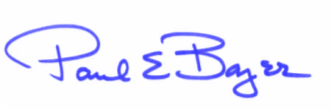 Approved byPaul E. Boyer, ChairChairSubmitted byKaren K. HuismanSecretary to the Board of Trustees